Real Estate Lead Partner Moves Headquarters To Nashville TN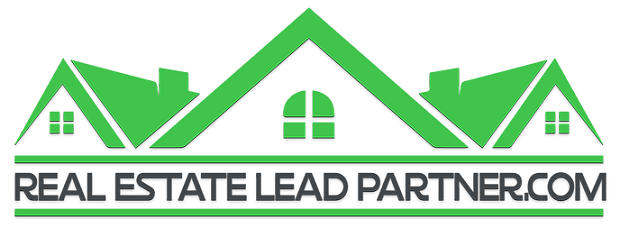 Nashville, TN, 2016-Oct-10 — /EPR Network/ — Real Estate Lead Partner (www.realestateleadpartner.com) has made the decision to move their sales headquarters to Nashville, TN.Real Estate Lead Partner is a sales and marketing company that uses social media to help real estate and mortgage brokers get qualified leads for their agents.Utilizing a customized approach with Facebook, Twitter, Google, Yahoo and other popular social media sites Real Estate Lead Partner can develop an individual affordable marketing budget that delivers guaranteed results.Realestateleadpartner.com drives traffic back to tailored made landing pages that convert visitors into leads with conversions as high as 21.7%. Leads are then nurtured with proven drip email and SMS marketing follow up campaigns managed through an individual CRM (Contact Management System)If you would like to receive a personalized quote for a real estate lead generation within your budget visit them online at www.realestateleadpartner.com or call 615-237-5524 and speak to an regional account executive today.Press contact:Jason Brockman
Real Estate Lead Partner
402 BNA Drive BLD 100 Ste 410
Nashville, TN 37217
(615) 237-5524Press release distributed via EPR Network (http://express-press-release.net/submit-press-release.php)